         ООО «ТСК «Озерскспецстрой» Тел. (3439) 64-18-42(факс), 66-64-30                                                                                    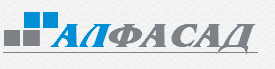                                                                     www.алфасад.рф ,  tdalfasad@mail.ru623101, г. Первоуральск, Свердловская обл.,                                                            пр. Ильича, д. 30, оф. 5; ИНН/КПП 7422046221/741301001сс	                                         Трехслойные сэндвич-панели	В качестве наружных слоев панелей используется горячеоцинкованная листовая сталь толщиной 0,5 мм с полимерным покрытием. Внутренний слой панелей – негорючая минеральная базальтовая вата как импортного, так и российского производства или пенополистирол. Для прочного скрепления слоев используется высококачественный однокомпонентный полиуретановый клей импортного производства.НаименованиеШирина, ммДлина, ммТолщина, ммПриведенное сопротивление теплопередаче, R0Вес, кг/м2Стоимость, руб./м2( в т.ч. НДС 20%)Стеновая панель  с базальтовым утеплителем1 000,1 190до 9 000501,3716,11300Стеновая панель  с базальтовым утеплителем1 000,1 190до 9 000802,1119,11480Стеновая панель  с базальтовым утеплителем1 000,1 190до 9 0001002,5921,31565Стеновая панель  с базальтовым утеплителем1 000,1 190до 9 0001203,0823,41720Стеновая панель  с базальтовым утеплителем1 000,1 190до 9 0001503,8126,61900Стеновая панель  с базальтовым утеплителем1 000,1 190до 9 0001804,4229,72020Стеновая панель  с базальтовым утеплителем1 000,1 190до 9 0002005,0331,82150Стеновая панель  с базальтовым утеплителем1 000,1 190до 9 0002506,2537,12500Стеновая панель  с пенополистиролом1 000,1 190до 9 00050н.д.10,71200Стеновая панель  с пенополистиролом1 000,1 190до 9 00080н.д.11,41380Стеновая панель  с пенополистиролом1 000,1 190до 9 000100н.д.11,91450Стеновая панель  с пенополистиролом1 000,1 190до 9 000120н.д.12,41600Стеновая панель  с пенополистиролом1 000,1 190до 9 000150н.д.13,21800Стеновая панель  с пенополистиролом1 000,1 190до 9 000180н.д.13,91930Стеновая панель  с пенополистиролом1 000,1 190до 9 000200н.д.14,42050Стеновая панель  с пенополистиролом1 000,1 190до 9 000250н.д.15,72400Кровельная панель с базальтовым утеплителем1 000До 9 000501,4519,51500Кровельная панель с базальтовым утеплителем1 000До 9 000802,1921,51600Кровельная панель с базальтовым утеплителем1 000До 9 0001002,6824,81700Кровельная панель с базальтовым утеплителем1 000До 9 0001203,1727,21860Кровельная панель с базальтовым утеплителем1 000До 9 0001503,9030,02050Кровельная панель с базальтовым утеплителем1 000До 9 0001804,5133,12180Кровельная панель с базальтовым утеплителем1 000До 9 0002005,1235,32300Кровельная панель с базальтовым утеплителем1 000До 9 0002506,3639,12700Кровельная панель с пенополистиролом1 000До 9 00050н.д.14,51320Кровельная панель с пенополистиролом1 000До 9 00080н.д.13,51480Кровельная панель с пенополистиролом1 000До 9 000100н.д.14,81580Кровельная панель с пенополистиролом1 000До 9 000120н.д.15,21700Кровельная панель с пенополистиролом1 000До 9 000150н.д.15,71900Кровельная панель с пенополистиролом1 000До 9 000180н.д.16,22040Кровельная панель с пенополистиролом1 000До 9 000200н.д.16,92160Кровельная панель с пенополистиролом1 000До 9 000250н.д.17,52530